 复学审批表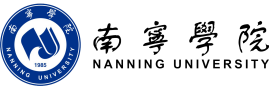 注：学生需将审批表复印2份： 1份送至财务处办理缴纳学（杂）费手续，1份送至二级学院存档备案。姓 名性别学号学号学号学号学号学号学号院 别原年级原专业班级原专业班级原专业班级原专业班级原专业班级原专业班级原专业班级身份证号码身份证号码联系电话联系电话联系电话联系电话休学时间：                年  月  日至            年  月   日休学时间：                年  月  日至            年  月   日休学时间：                年  月  日至            年  月   日休学时间：                年  月  日至            年  月   日休学时间：                年  月  日至            年  月   日休学时间：                年  月  日至            年  月   日休学时间：                年  月  日至            年  月   日休学时间：                年  月  日至            年  月   日休学时间：                年  月  日至            年  月   日休学时间：                年  月  日至            年  月   日休学时间：                年  月  日至            年  月   日休学时间：                年  月  日至            年  月   日休学时间：                年  月  日至            年  月   日申请复学时间：        年  月  日起 申请复学时间：        年  月  日起 申请复学时间：        年  月  日起 申请复学时间：        年  月  日起 申请复学时间：        年  月  日起 申请复学时间：        年  月  日起 申请复学时间：        年  月  日起 申请复学时间：        年  月  日起 申请复学时间：        年  月  日起 申请复学时间：        年  月  日起 申请复学时间：        年  月  日起 申请复学时间：        年  月  日起 申请复学时间：        年  月  日起 家庭地址家庭地址联系电话联系电话联系电话申请复学原因申请复学原因（注：退伍复学须附《义务兵退出现役证》）学生签名：                    年  月  日（注：退伍复学须附《义务兵退出现役证》）学生签名：                    年  月  日（注：退伍复学须附《义务兵退出现役证》）学生签名：                    年  月  日（注：退伍复学须附《义务兵退出现役证》）学生签名：                    年  月  日（注：退伍复学须附《义务兵退出现役证》）学生签名：                    年  月  日（注：退伍复学须附《义务兵退出现役证》）学生签名：                    年  月  日（注：退伍复学须附《义务兵退出现役证》）学生签名：                    年  月  日（注：退伍复学须附《义务兵退出现役证》）学生签名：                    年  月  日（注：退伍复学须附《义务兵退出现役证》）学生签名：                    年  月  日（注：退伍复学须附《义务兵退出现役证》）学生签名：                    年  月  日（注：退伍复学须附《义务兵退出现役证》）学生签名：                    年  月  日校医务室复查校医务室复查（注：因病休学后复学须附县级以上医院证明，到校医务室复查备案）        校医务室签名：                      年  月  日（注：因病休学后复学须附县级以上医院证明，到校医务室复查备案）        校医务室签名：                      年  月  日（注：因病休学后复学须附县级以上医院证明，到校医务室复查备案）        校医务室签名：                      年  月  日（注：因病休学后复学须附县级以上医院证明，到校医务室复查备案）        校医务室签名：                      年  月  日（注：因病休学后复学须附县级以上医院证明，到校医务室复查备案）        校医务室签名：                      年  月  日大学生心理健康教育与咨询中心复查大学生心理健康教育与咨询中心复查大学生心理健康教育与咨询中心复查（注：心理类健康疾病复学办理）中心签名：                      年  月  日（注：心理类健康疾病复学办理）中心签名：                      年  月  日（注：心理类健康疾病复学办理）中心签名：                      年  月  日二级学院意见二级学院意见分管学工副院长签名（公章）：                       年  月  日分管学工副院长签名（公章）：                       年  月  日分管学工副院长签名（公章）：                       年  月  日分管学工副院长签名（公章）：                       年  月  日分管学工副院长签名（公章）：                       年  月  日分管学工副院长签名（公章）：                       年  月  日分管学工副院长签名（公章）：                       年  月  日分管学工副院长签名（公章）：                       年  月  日分管学工副院长签名（公章）：                       年  月  日分管学工副院长签名（公章）：                       年  月  日分管学工副院长签名（公章）：                       年  月  日二级学院学工科二级学院学工科编入班级：                     安排住宿：新班级辅导员签名：                       年  月  日编入班级：                     安排住宿：新班级辅导员签名：                       年  月  日编入班级：                     安排住宿：新班级辅导员签名：                       年  月  日编入班级：                     安排住宿：新班级辅导员签名：                       年  月  日编入班级：                     安排住宿：新班级辅导员签名：                       年  月  日编入班级：                     安排住宿：新班级辅导员签名：                       年  月  日编入班级：                     安排住宿：新班级辅导员签名：                       年  月  日编入班级：                     安排住宿：新班级辅导员签名：                       年  月  日编入班级：                     安排住宿：新班级辅导员签名：                       年  月  日编入班级：                     安排住宿：新班级辅导员签名：                       年  月  日编入班级：                     安排住宿：新班级辅导员签名：                       年  月  日教材（行-103）教材（行-103）签名：            年  月  日签名：            年  月  日签名：            年  月  日签名：            年  月  日学生资助中心(活动中心209)学生资助中心(活动中心209)学生资助中心(活动中心209)学生资助中心(活动中心209)学生资助中心(活动中心209)（注：退伍军人办理）签名：            年  月  日（注：退伍军人办理）签名：            年  月  日学籍（行-104）学籍（行-104） 签名：                      年  月  日 签名：                      年  月  日 签名：                      年  月  日 签名：                      年  月  日 签名：                      年  月  日 签名：                      年  月  日 签名：                      年  月  日 签名：                      年  月  日 签名：                      年  月  日 签名：                      年  月  日 签名：                      年  月  日财务处(行-217)财务处(行-217)签名：                     年  月  日签名：                     年  月  日签名：                     年  月  日签名：                     年  月  日签名：                     年  月  日签名：                     年  月  日签名：                     年  月  日签名：                     年  月  日签名：                     年  月  日签名：                     年  月  日签名：                     年  月  日